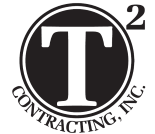 T2Contracting, Inc.180 Woodmill LaneFuquay-Varina, NC 27526(919) 552-2018ops@t2contracting.comOctober 30, 2023Project:  Collection System Improvements (CWSRF CS370417-06) Bid Date:  November 28, 2023 @ 2:00 PMEstimate Due: November 20, 2023 The City of Dunn is bidding this project on Tuesday, November 28, 2023, at 2:00 PM.  This project consists of the rehabilitation of approximately 2,161 LF of 6-inch existing gravity sewer line, 18,137 LF of 8-inch existing gravity sewer line, 374 LF of 10-inch gravity sewer line, 892 LF of 12-inch gravity sewer line, 699 LF of 15-inch gravity sewer line and rehabilitation/replacement of approximately 113 manholes. The rehabilitation will include the replacement and reconnection of approximately 422 sewer connections and 14,770 LF of 4-inch sewer laterals.T2 Contracting, Inc. is bidding as a General Contractor on the project listed above.  We are soliciting subcontract bids from Certified MBE/WBE/DBE firms in the following areas:Cleaning / CCTVManhole RehabilitationPipe BurstingLateral LiningPavement Repair / MarkingsHaulingT2 Contracting, Inc. will review each quote and negotiate fairly with interested minorities and will not reject without sound reason.  If not selected, you may contact T2 Contracting, Inc. to discuss the reason for rejection.T2 Contracting, Inc. will assist or advise concerning obtaining bonding, loan capital, lines of credit, and insurance or joint pay agreements.T2 Contracting, Inc. will be glad to discuss partnership arrangements where possible and quick pay agreements.